ای مهتدی به نور هدی شکر کن خدا را که شمس حقيقت پرتوی…حضرت عبدالبهاءاصلی فارسی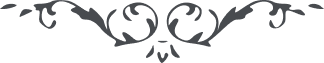 ٣٠٦ ای مهتدی به نور هدی شکر کن خدا را که شمس حقيقت پرتوی نورانی در دلت افکند تا دلبر هدايت کبری در محفل قلب جلوه نمود و بدرقه عنايت رسيد و ترا به درگه حضرت احديّت کشيد. در درگاه او راه يافتی و به پناه او شتافتی و رخ از بيگانه بتافتی و آن دلبر يگانه را شناختی. خوشا به حال تو. حمد کن و شکر نما تا مظهر و لئن شکرتم لأزيدنّکم شوی و مطلع ربّ زدنی علما گردی و عليک التّحيّة و الثّنآء. 